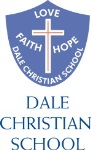 HIGH SCHOOL HASS/AIT FULLTIMEYears 7 – 12Commencement:  Term 1, 2023Closing Date:  28th October 2022Dale Christian School has an exciting opportunity for an enthusiastic, qualified and innovative Christian High School Teacher who can demonstrate commitment to a Christian and Biblical worldview. Graduates are welcome to apply.Our Vision at Dale is to offer affordable, quality Christ centred education as we strive to equip our students with skills and strong values that encourage them to pursue excellence in all areas.  Every student at Dale Christian School will clearly hear the claims of Christ on their life through management, curriculum and teaching practices and see the love of God at work in the school community.The successful applicant will be expected to:Be prepared to model, uphold and support the ethos of the School and its Core Values.Possess a commitment to teach from a Christian worldview.Demonstrate understanding of school curriculum and assessment requirements, and current best practise in pedagogy.Display awareness of the need for the provision of pastoral care in the school environment and inclusive education.Demonstrate excellence in HASS teaching and learning in a secondary context. The ability to effectively deliver Year 11 Economics is also desirable.Be qualified to teach Year 11 General AIT with the addition of some STEM subjects.Be well-qualified with demonstrated experience, and excellent communication, organisation and administrative skills.Be willing to be a productive member of our team and work collegially with the other members of the team.Adhere to the “Staff Code of Conduct”, “Child Protection Policy” and the schools “Statement of Faith”.Please submit the following via email – employment@dalecs.wa.edu.au, referencing the position title:Covering LetterCurriculum Vitae, including referee contact details.Evidence of current TRBWA, WWCC, Australian citizenship or permanent Australian residency, and academic qualifications and transcripts (certified copies).All applications and enquiries should be addressed to:The PrincipalDale Christian SchoolP O Box 273 Armadale WA 6992All candidates are subject to screening and assessment against child safety standards as part of the recruitment process at DCS.